Pressemeldung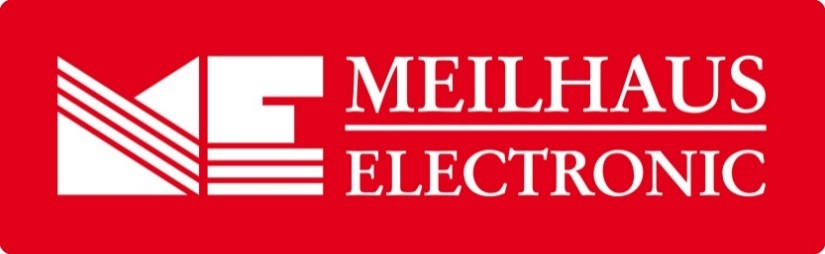 Datum:	Mai 2019Text/Bilder online:	https://www.meilhaus.de/infos/news/presse/2019-q2
PR14-2019-Ceyear-Serie-4041.docx
PR14-2019-Ceyear-Serie-4041-1.jpg
PR14-2019-Ceyear-Serie-4041-2.jpgThema/Subject:	Ceyear 4041-Serie Spektrum-Analysatoren bis 44 GHz bei Meilhaus Electronic GmbH.Sperrfrist:	-Die Spektrum-Analysatoren der Ceyear 4041-SerieEinfach zu bedienen und mit einem Frequenzbereich bis 44 GHzAlling, Mai 2019 – Die Spektrum-Analysatoren der Ceyear 4041-Serie gehören in die Sparte HF-Produkte im höheren GHz-Bereich und decken einen Frequenz-Messbereich von 9 kHz bis 44 GHz ab (Modell 4041D: 20 GHz, Modell 4041E: 26,5 GHz, Modell 4041F: 32 GHz, Modell 4041G: 44 GHz).  Alle vier Modelle sind mit einem Vorverstärker ausgestattet, so dass sie eine sehr hohe Empfangs-Empfindlichkeit bei beliebigen Frequenzpunkten bieten. Außerdem haben die Geräte einen niedrigen DANL (Displayed Average Noise Level), exzellente Werte für Phasenrauschen und eine hohe Scan-Geschwindigkeit. Eine Vielzahl von Messfunktionen ist serienmäßig enthalten oder als Option erhältlich, darunter etwa der Interferenz-Analysator-Kanal-Scanner, der AM/FM/PM-Analysator und der Power-Meter. Die Bedienung der Geräte ist einfach und intuitiv: Das helle 12,1" (30,7 cm) LCD-Display ist mit virtuellen Tasten auf einem kapazitivem Touch-Screen ausgestattet, daneben stehen analoge Knöpfe und Druckschalter zur Verfügung. Die Spektrum-Analysatoren der Serie 4041 sind als tragbare Boxen von geringer Größe, geringem Gewicht und geringen Stromverbrauch entworfen und damit hervorragend für den mobilen Einsatz geeignet. Die Geräte sind ausgestattet mit einem weiten Frequenz-Messbereich von 9 kHz bis 44 GHz, sie haben einen sehr niedrigen DANL von typ. -163 dBm bei 1 Hz RBW, exzellente Werte für Phasenrauschen (-106 dBc/Hz bei 100 kHz Frequenz-Offset (1 GHz Carrier) und einen extrem hohen Sweep (für 1 GHz Span, kürzeste Sweep-Zeit <20 ms). Weiterhin punkten die Spektrum-Analysatoren der Serie 4041 mit verschiedenen Messfunktionen und vielfältigen Test-Optionen. Die Messfunktionen umfassen Kanalleistung, belegte Bandbreite, Nachbarkanal-Leistungsverhältnis, Audio-Demodulation, Träger-Rausch-Verhältnis und Emissionsmaske. Als Test-Optionen stehen die Interferenz-Analyse (Spektrogramm-Plot, RSSI), ein Analog-AM/FM/PM-Analysator, Kanal-Scanner und hochpräzises Power-Meter etc. zur Verfügung. Die Geräte der Ceyear-Serie 4041 zeichnen sich auch durch ihre hohe Benutzerfreundlichkeit aus. So verfügen sie über eine Funktion „one-button quick measurement“, die eine Schnell-Messung mit nur einem Knopf ermöglicht. Das 12,1" (30,7 cm) große kapazitive Touch-Display zeigt alle Mess- und Testergebnisse dank der LCD-Technologie in einer sehr klaren, gut lesbaren Auflösung an. Neben den Standard-Schnittstellen LAN und USB verfügen die Geräte über einen Zero-Span IF/Zwischenfrequenz-Ausgang, einen Trigger-Eingang und schließlich einen VGA-Ausgang zur Bilddarstellung auf externen Anzeigegeräten.Die Geräte eignen sich für die Anwendung in der Luft- und Raumfahrt ebenso wie für die Anwendung in der Radar-,  Kommunikations- oder Navigationstechnik. Erhältlich sind sie im Webshop unter www.meilhaus.de. Im Lieferumfang enthalten sind ein Spektrum-Analysator, Netzkabel, Schnellstart/Quickstart-Guide, USB-Kabel, Konformitäts-Zertifikat. Über Meilhaus Electronic:Die Meilhaus Electronic GmbH mit Sitz in Alling bei München gehört zu den führenden europäischen Entwicklern, Herstellern und Vertriebs-Unternehmen auf dem Gebiet der PC-Mess- und Schnittstellen-Technik. Seit 1977 bietet die Meilhaus Electronic GmbH Know-how, innovative Entwicklungen und individuelle, kundenspezifische, EMV-gerechte Lösungen für die professionelle Messtechnik. Das Produktspektrum umfasst Messinstrumente, Datenlogger, Schnittstellen, Kabeltester, Software sowie PC-Karten und Komponenten für PCI-Express, PCI, Compact-PCI/PXI, USB und Ethernet.Im März 2017 feierte Meilhaus Electronic das 40-jährige Firmenjubiläum.Alles rund um die PC-Messtechnik: Messwerterfassung, Steuerung und Datenübertragung in Labor und Industrie. Erfahren Sie mehr unter www.meilhaus.dePresse-KontaktMarcella Dallmayer
m.dallmayer@meilhaus.deErnst Bratz
e.bratz@meilhaus.de
Tel. (0 81 41) 52 71-171Wir freuen uns über eine Veröffentlichung (Print/Online/Newsletter) und stehen Ihnen für weitere Beiträge und Rückfragen gerne zur Verfügung.Die aktuelle Pressemitteilung inklusive hochauflösendem Bildmaterial finden Sie zum Download unter 
www.meilhaus.de/infos/news/presseMeilhaus Electronic GmbHMEsstechnik fängt mit ME an.www.meilhaus.comAm Sonnenlicht 282239 Alling bei MünchenTel.:	(0 81 41) 52 71 - 0Fax:	(0 81 41) 52 71 - 129sales@meilhaus.de